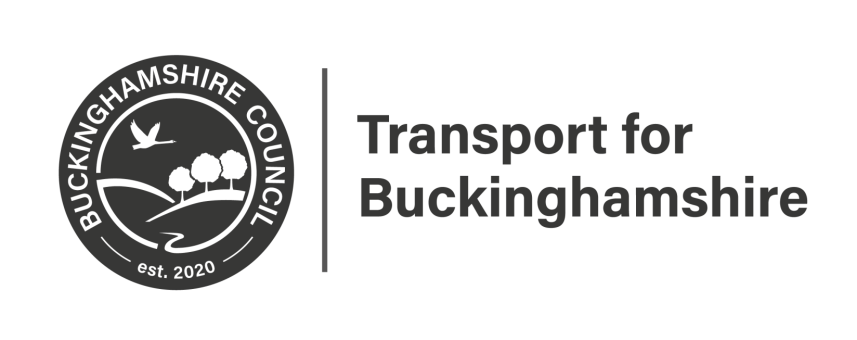 THE BUCKINGHAMSHIRE COUNTY COUNCIL(CHILTERN DISTRICT) (CONSOLIDATION) ORDER 2010(AMENDMENT No. 1048) ORDER 2020THE BUCKINGHAMSHIRE COUNTY COUNCIL (hereinafter referred to as “the Council”) in exercise of the powers under the Road Traffic Regulation Act 1984, (as amended) (“the Act”), and of all other enabling powers, and having regard to Section 122 of the Act and after consultation with the Chief Officer of Police in accordance with Part III of Schedule 9 to the Act, hereby make the following order:-This Order shall come into operation on XXXXXX and may be cited as “The Buckinghamshire County Council (Chiltern District) (Consolidation) Order 2010 (Amendment No.1048) Order 2020” “The Buckinghamshire County Council (Chiltern District) (Consolidation) Order 2010 (Amendment No.1048) Order 2020 is amended by plans specified below.Rob SmithDirector of Growth, Strategy and Highways                                  Authorised SignatoryDated:                      Area Code: O51Revision No.0Is replaced byRevision No.1Area Code: P51Revision No.0Is replaced byRevision No.1Area Code: U46Revision No.1Is replaced byRevision No.2Area Code: U47Revision No.0Is replaced byRevision No.1Area Code: V37Revision No.2Is replaced byRevision No.3Area Code: V38Revision No.0Is replaced byRevision No.1Area Code: V39Revision No.0Is replaced byRevision No.1Area Code: V46Revision No.1Is replaced byRevision No.2Area Code: V47Revision No.1Is replaced byRevision No.2Area Code: W40Revision No.1Is replaced byRevision No.2Area Code: W44Revision No.1Is replaced byRevision No.2Area Code: X39Revision No.1Is replaced byRevision No.2Area Code: X40Revision No.1Is replaced byRevision No.2Area Code: X41  Revision No.1Is replaced byRevision No.2Area Code: X44Revision No.1Is replaced byRevision No.2Area Code: X46Revision No.1Is replaced byRevision No.2Area Code: X47Revision No.  1Is replaced byRevision No.2Area Code: X48Revision No.1Is replaced byRevision No.2Area Code: Y41Revision No.1Is replaced byRevision No.2Area Code: Y42  Revision No.1Is replaced byRevision No.2Area Code: Y43Revision No.2Is replaced byRevision No.3Area Code: Y44Revision No.1Is replaced byRevision No.2Area Code: Y45Revision No.1Is replaced byRevision No.2Area Code: Y46Revision No.1Is replaced byRevision No.2Area Code: Y47Revision No.1Is replaced byRevision No.2Area Code: Z41Revision No.0Is replaced byRevision No.1Area Code: Z42Revision No.0Is replaced byRevision No.1